Montevideo, 26 de octubre de 2023.CSA Lamenta el fallecimiento del compañero JORGE ALVARENGA, presidente de la CUT ParaguayEl Secretariado Ejecutivo de la CSA lamenta el fallecimiento del compañero JORGE ALVARENGA, presidente de nuestra afiliada la CUT de Paraguay, acaecida el día de hoy, en la ciudad de Asunción, Paraguay. El compañero Alvarenga se incorporó a la CUT siendo dirigente de base y en el proceso de reconstrucción democrática de su país, tras décadas de la dictadura encabezada por Alfredo Stroessner.Alvarenga ocupó diferentes responsabilidades en la central, siendo presidente en dos periodos diferentes. Participó de los espacios internacionales, especialmente en la Coordinadora de Centrales Sindicales del Cono Sur (CCSCS), en la CSA y la CSI.  Persona fundamental en la construcción del sindicalismo sociopolítico y en la conformación de la Mesa Sindical Nacional de la CSA en Paraguay, que fue un importante paso en la unidad sindical del país.  Al expresar nuestro sentimiento de dolor por la repentina partida del compañero Jorge Alvarenga, queremos enviar a las compañeras y compañeros de la CUT, a las y los sindicalistas de Paraguay y a la familia del compañero Alvarenga nuestra palabra de aliento y solidaridad por esta lamentable pérdida.Fraternalmente,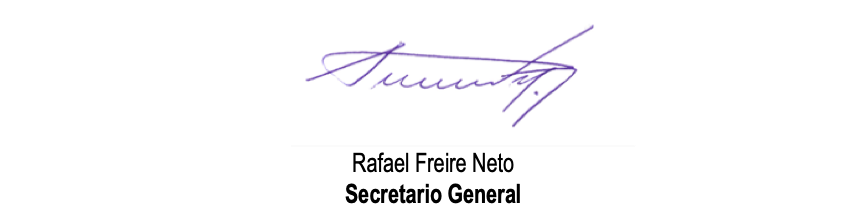 Rafael Freire NetoSecretario General